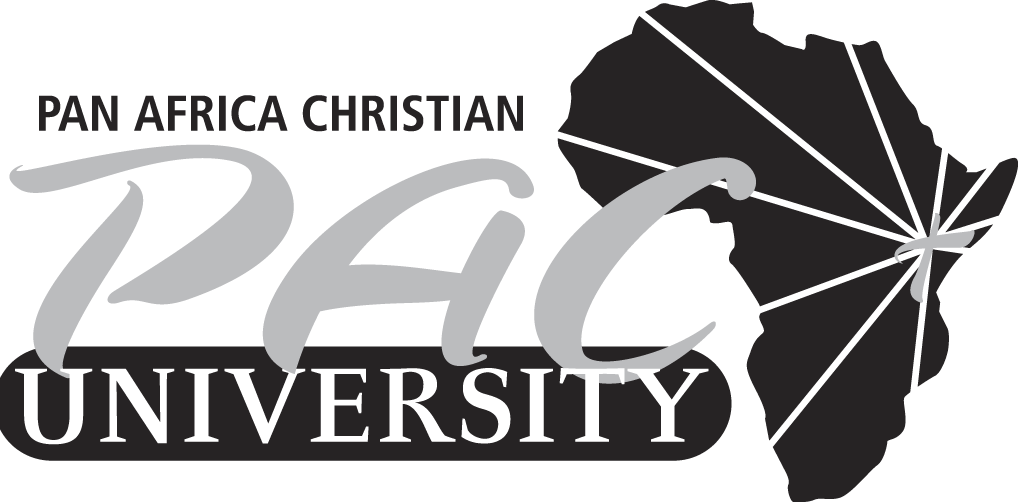 PAN AFRICA CHRISTIAN UNIVERSITYSCHOOL OF HUMANITIES AND SOCIAL SCIENCESEND OF SEMESTER EXAMINATION FOR THE DEGREE OFBACHELOR OF ARTS IN COMMUNICATIONJANUARY – APRIL 2018 SEMESTERCAMPUS: ROYSAMBU	DEPARTMENT COM102		COURSE TITLE: INTRODUCTION TO MASS COMMUNICATION EXAM DATE: WEDNESDAY 11TH APRIL 2018TIME: 9:00AM-11:00AMINSTRUCTIONS	This examination script consists of Five (5) questions.Read all questions carefully before attempting.Write your student number on the answer booklet provided.Section A is Compulsory. Answer any two questions from Section B.Section A is compulsory (30 marks)QUESTION ONEDiscuss the following terms as used in Mass CommunicationMass media								(2 marks)Audience								(2 marks)Concept								(2 marks)Medium								(2 marks)Media Literacy 							(2 marks)Cognitive Dissonance is a communication theory of balance, discuss 5 key components of this theory 							(10 marks)Illustrate five implications of media convergence to the Kenyan audience today											(10 marks)Section B: Choose any two questions from this section   (40 marks)QUESTION TWOExpound on the following theories of mass communicationSpiral of Silence							(3 marks)Agenda Setting							(3 marks)Cultivation Theory							(3 marks)Technological determinism						(3 marks)Discus any four forms of new media 						(8 marks)QUESTION THREEDescribe five characteristics that make radio as a medium of mass communication most appropriate in our society today.					(10 marks)Discuss 5 roles of music in transmitting and shaping the cultures of specific people groups in Kenya.								(10 marks)QUESTION FOURMass communication has gone global in all aspects and the world can effectively be defined as a village in this regard. Explain five advantages 							(10 marks)Explain five disadvantages of this milestone 				(10 marks)QUESTION FIVEa. Discuss five characteristics that make the future of the hard copy newspaper uncertain 												(10 marks)b. Discuss five social control functions of the Mass Media			(10 marks)